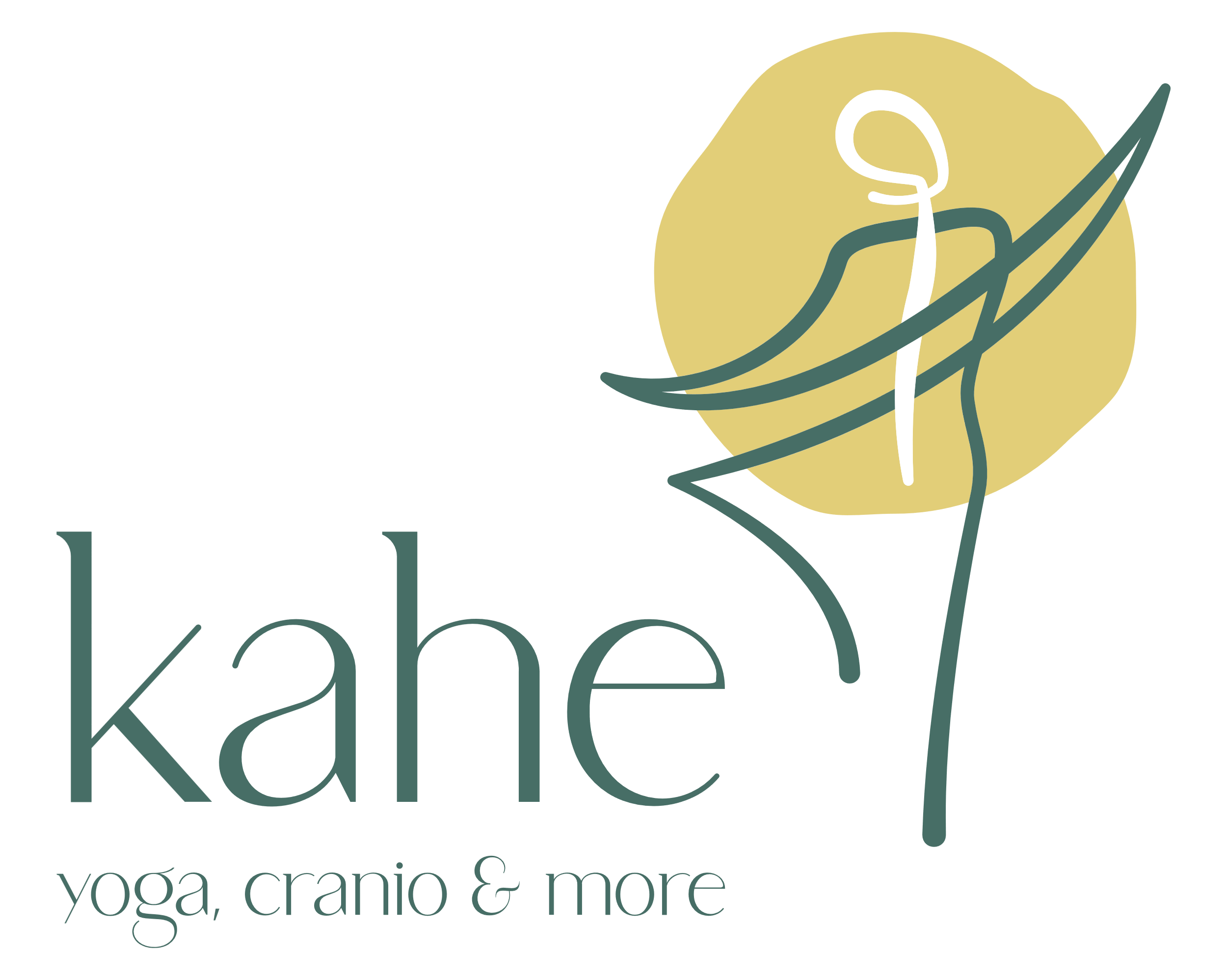 Anmeldung Yoga und Langlauf in Engelberg, 5. - 7. Januar 2024Achtung: Mindestanzahl für die Durchführung sind 5 Personen, Maximum 12 Personen. Wenn das Retreat nicht durchgeführt wird, erhältst du am 23. Dezember Bescheid.Überweise den Gesamtbetrag für das Wochenende bei Durchführung bis 28.12.2023.Bank: Mit der Bitte zur Überweisung mit Bemerkung kahe 2023 LL an:kahe – Yoga, Cranio & moreKatherine Stöcklin BiderUBS Switzerland AG6002 LuzernCH79 0024 8248 1792 7901 MTWINT: 076 387 30 14 mit Bemerkung kahe 2023 LL und NameFalls du deine Teilnahme absagen musst, ist dies bis 22.11.2023 möglich. Bei späteren Absagen ist der gesamte Betrag geschuldet. Wir empfehlen eine Versicherung abzuschliessen.Der Preis beinhaltet pro Person: 2 Übernachtungen mit Frühstück und Abendessen vegetarisch, 4 Lektionen Yoga, Loipenpass, organisierter LL- Technikkurs, Langlaufausrüstung.  Hiermit bestätige ich meine definitive Anmeldung und die Kenntnisnahme der Veranstaltungsbedingungen gemäss diesem Formular und dem Programm «Yoga und Langlauf in Engelberg 2023» auf der Homepage kahe.chAnmeldung: Sende deine Anmeldung bitte an hello@kahe.ch oder an YogaRoyalWir danken Dir herzlichst, Katherine und NadjaVorname und Name:E-Mail:Tel. Handy:Zimmerwunsch: Einzel         DoppelDoppelzimmer mit: Vorname und NameE-Mail Langlauf Ja                 Skating     Klassisch  Anfänger    Mittel       Fortgeschritten Preise pro PersonAnmeldung bis 22.12.2023AnzahlEinzelzimmerCHF 710.- eins         zweiDoppelzimmer pro PersonCHF 670.- ein Doppelzimmer (1’100.-)Package ohne ÜbernachtungCHF 430.- eins         zwei